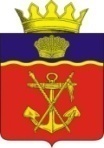 АДМИНИСТРАЦИЯКАЛАЧЁВСКОГО МУНИЦИПАЛЬНОГО РАЙОНАВОЛГОГРАДСКОЙ ОБЛАСТИ	   ПОСТАНОВЛЕНИЕот 02.11.2018 г.										№ 1009О ликвидации муниципального унитарного предприятия «Коммунальное хозяйство Советское»В соответствии со ст. 61 Гражданского кодекса РФ, руководствуясь Федеральным законом от 14.11.2002 № 161-ФЗ «О государственных и муниципальных унитарных предприятиях», Федеральным законом от 08.08.2001 № 129-ФЗ «О государственной регистрации юридических лиц и индивидуальных предпринимателей», Уставом Калачевского муниципального района Волгоградской областипостановляю:1. Ликвидировать муниципальное унитарное предприятие «Коммунальное хозяйство Советское», расположенное по адресу: Волгоградская область, Калачевский район, п. Волгодонской, ул. Больничная, д. 2 (далее – МУП «КХ Советское»). 2. Создать ликвидационную комиссию МУП «КХ Советское» и утвердить ее состав (приложение № 1).3. Установить, что со дня вступления в силу настоящего постановления функции единоличного исполнительного органа МУП «КХ Советское» переходят к ликвидационной комиссии.4. Ликвидационной комиссии:4.1. в течение трех рабочих дней после даты принятия настоящего постановления уведомить в письменной форме о ликвидации МУП «КХ Советское» уполномоченный государственный орган для внесения в Единый государственный реестр юридических лиц (далее – регистрирующий орган) с приложением настоящего постановления; а также Государственное учреждение - Управление пенсионного фонда РФ в Калачевском районе Волгоградской области, региональное отделение Фонда социального страхования РФ,  территориальный фонд обязательного медицинского страхования, ГКУ Центр занятости населения Калачевского района Волгоградской области;4.2. после уведомления регистрирующего органа о ликвидации опубликовать в средствах массовой информации и в журнале «Вестник государственной регистрации» информацию о ликвидации МУП «КХ Советское» и о возможности предъявления претензий заинтересованными лицами в течение двух месяцев со дня опубликования информации о ликвидации МУП «КХ Советское»;4.3. уведомить работников МУП «КХ Советское» об увольнении по п. 1 ст. 81 трудового кодекса РФ в связи с ликвидацией учреждения персонально и под подпись не менее чем за два месяца до увольнения;4.4. выявить и уведомить в письменной форме о ликвидации МУП «КХ Советское» всех известных кредиторов и оформить с ними акты сверки взаиморасчетов; 4.5. принять меры к выявлению дебиторов и получению дебиторской задолженности;4.6. не позднее 10 календарных дней после окончания срока для предъявления требований кредиторами составить промежуточный ликвидационный баланс, который должен содержать сведения о составе имущества ликвидируемого юридического лица, перечне предъявленных кредиторами требований, а также о результатах их рассмотрения, и представить его на утверждение администрации Калачевского муниципального района Волгоградской области (далее – Учредитель);4.7. уведомить регистрирующий орган о составлении промежуточного ликвидационного баланса в соответствии с ч. 3-4 ст. 20 Федерального закона от 08.08.2001 № 129-ФЗ «О государственной регистрации юридических лиц и индивидуальных предпринимателей»;4.8. осуществить расчет с кредиторами в порядке очередности, установленной ст. 64 Гражданского кодекса РФ, в соответствии с промежуточным ликвидационным балансом;4.9. не позднее 10 календарных дней после завершения расчетов с кредиторами, выплат соответствующих компенсаций работникам составить ликвидационный баланс и представить его на утверждение Учредителю;4.10. в срок 10 календарных дней после утверждения ликвидационного баланса представить в регистрирующий орган уведомление о завершении процесса ликвидации МУП «КХ Советское» с приложением документов, предусмотренных ч. 1 ст. 21 Федерального закона от 08.08.2001 № 129-ФЗ «О государственной регистрации юридических лиц и индивидуальных предпринимателей»;4.11. предоставить Учредителю свидетельство об исключении МУП «КХ Советское» из Единого государственного реестра юридических лиц.4.12. подготовить и передать документы по личному составу МУП «КХ Советское» в архивный отдел администрации Калачевского муниципального района Волгоградской области.5. Комитету по управлению муниципальным имуществом и земельными ресурсами администрации Калачевского муниципального района внести соответствующие изменения в реестр муниципального имущества Калачевского муниципального района Волгоградской области. 	6. Настоящее постановление подлежит официальному опубликованию.7. Контроль исполнения настоящего постановления возложить на заместителя главы Калачевского муниципального района Волгоградской области Сарычева Д.В. Глава Калачевского муниципального района                                            			П.Н. ХаритоненкоПриложение № 1к постановлению администрацииКалачевского муниципального районаот 02.11.2018 г. № 1009СОСТАВликвидационной комиссии МУП «КХ Советское»1.Сарычев Денис Владимирович -заместитель главы Калачевского муниципального района Волгоградской области, председатель комиссииЧлены комиссии:Члены комиссии:Члены комиссии:2.Растеряев Владимир Алексеевич -председатель комитета строительства и ЖКХ администрации Калачевского муниципального района Волгоградской области3.Демидов Андрей Александрович -председатель комитета по управлению муниципальным имуществом и земельными ресурсами администрации Калачевского муниципального района Волгоградской области4.Пирметов Сулейман Пирметович -заместитель начальника правового отдела администрации Калачевского муниципального района Волгоградской области5.Старченко Марина Николаевна -исполняющая обязанности директора МУП «КХ Советское»